PROGRAMME SUSCEPTIBLE DE CHANGER FONCTION DE LA METEO, DES ENVIES DES ENFANTS OU TOUT AUTRE ALEAPROGRAMME SUSCEPTIE CHANGER EN  FONCTION DE LA METEO, DES ENVIES DES ENFANTS OU TOUT AUTRE ALEA…5EME  SEMAI NELUNDI 6 AOUTMARDI7 AOUTMERCREDI8 AOUTJEUDI9 AOUTVENDREDI10 AOUTMATINNOTRE PATRIMOINE 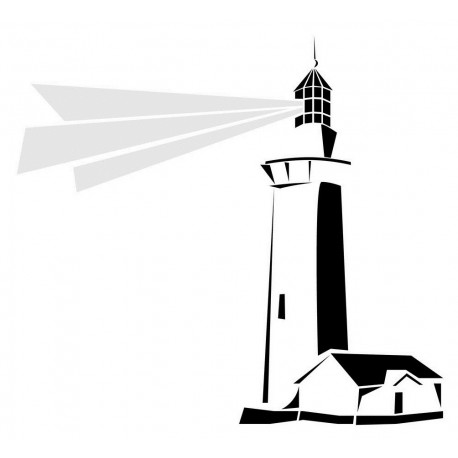 ATELIER TABLEAU NATURE----------------VISITE  A LA VIEILLE EGLISE EXPOSITION DE NOS PLAGES NORMANDES« Jean Claude Quinette »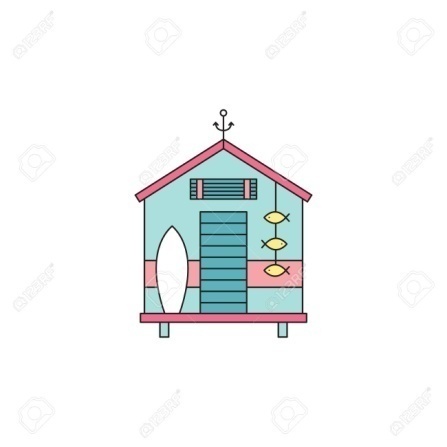 BORD  DE  MERBAPTEME  bi place(4-7 ans)CHAR A VOILE(8-14 ans) (Prévoir un change complet  k-way-serviette)DEPART 9H30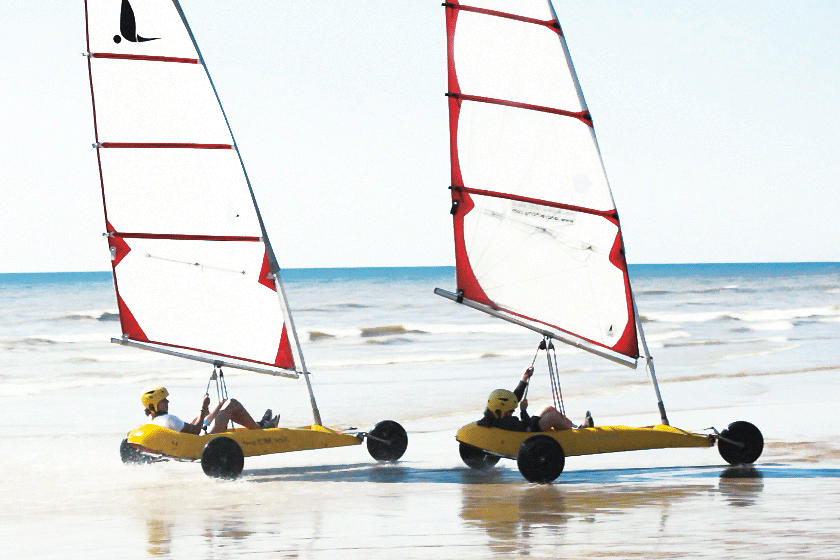   Reprendre les enfants               à la plage entre 12H15OUI  OUIMENE L’ENQUETE4-7 ANS                                  A LA MEDIATHEQUE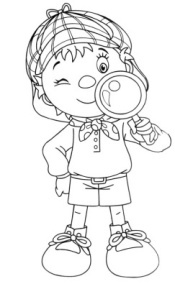 --------------CUISINE8-14 ANSAPRESMIDIMON JARDIN4-7 ANS------------TENNIS8-14 ANS - 12 PLACESDEPART 13H45OUMON JARDIN8-14 ANS      Terre et nature« chasse aux insectes »(4-14ans)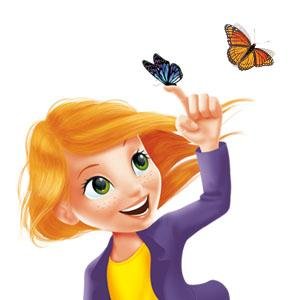 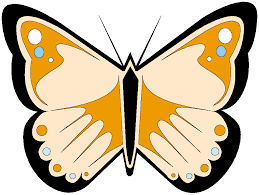 JEUX DE BALLE4-7 ANS-------------SANDBALL 8-14 ANS - 12 PLACESDEPART 13H45OU JEUX DE BALLE8-14 ANSPIQUE NIQUE PLAGE+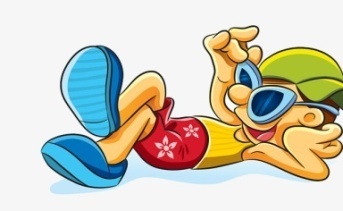 JEUX DE PLAGEJEUX D’EAU ET DE BULLESPrévoir :                                                  (Maillot de bain, serviette, change complet, chaussures pour jouer à l’eau)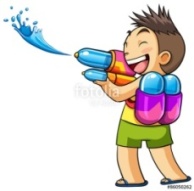 6 EME SEMAINELUNDI13 AOUTMARDI14 AOUTMERCREDI15 AOUTJEUDI                       16 AOUTVENDREDI                     17 AOUTMATIN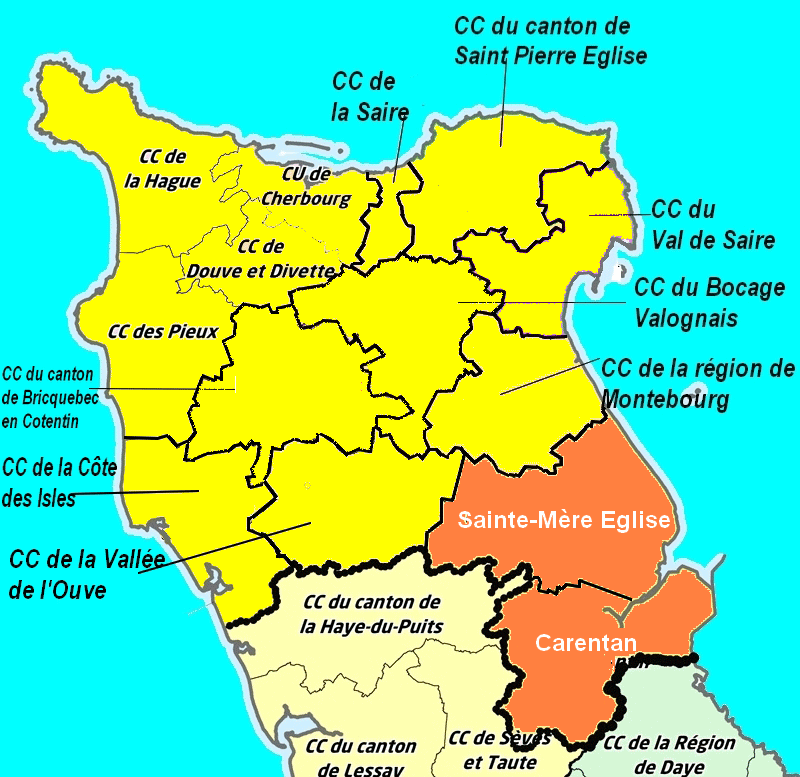 VISITE-EXPOA LA VIEILLE EGLISESUR LA PHOTO« Joël Pasquier »+ATELIER PHOTO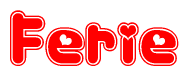 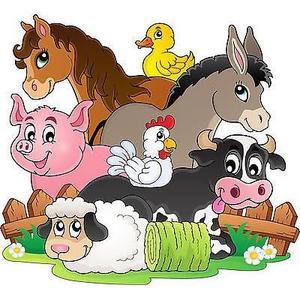 ANIMAUX DU COTENTIN (Activités)Sortie à la journéeMont castreDEPART 10H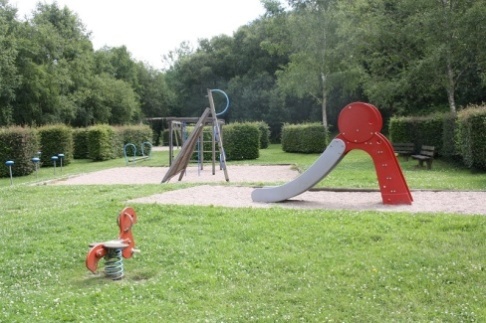  Pique nique sur place                      PuisAPRESMIDIPECHE A PIED                         ET                                              JEUX PLAGE4-14 ans(Prévoir : change complet chaussures de pêche et serviette)Reprendre les enfants à la plage entre 17h-17h45SPORT COLLECTIF4-7 ANS----------------BEACH SOCCER +VTT8-14 ANS - 12 PLACESDEPART 13H45OU SPORT COLLECTIF8-14 ANS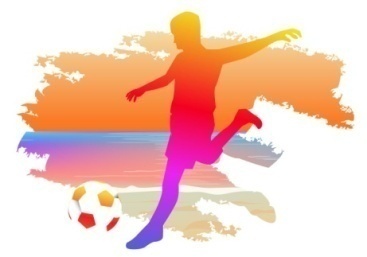 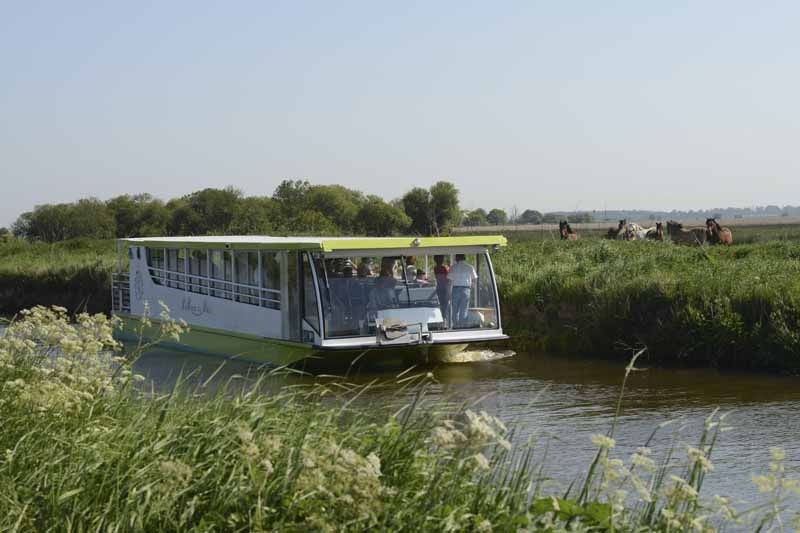 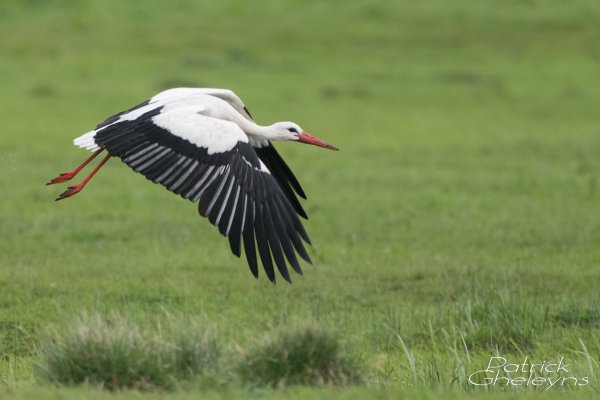 ANIMAUX DU COTENTIN (Jeux)Balade fluviale « La rosée du soleil »  PREVOIR :casquette-k-way –chaussures de marche -  sac a dos                                 